	В соответствии со статьей 16 Федерального закона от 06.10.2003 № 131-ФЗ «Об общих принципах организации местного самоуправления в Российской Федерации», статьей 39 Градостроительного кодекса Российской Федерации, с законом Оренбургской области от 23.03.2007 № 1037\233-IV-ОЗ «О градостроительной деятельности на территории Оренбургской области», Уставом муниципального образования Соль-Илецкий городской округ Оренбургской области, Правилами землепользования и застройки, утвержденными Решением Совета депутатов муниципального   образования Соль-Илецкий городской округ от 30.03.2016 № 352 (с изм. внесенными Решением Совета депутатов муниципального образования Соль-Илецкий городской округ Оренбургской области от 18.10.2017 № 616) «Об утверждении Правил землепользования и застройки муниципального образования Соль-Илецкий городской округ Оренбургской области»,                                                                                                             согласно заявлению  Альменьева Р.Г.  № 9 от 14.09.2020 года, постановляю: 	1.Отменить постановление администрации муниципального образования Соль-Илецкий городской округ от 10.09.2020 № 2841-п « О проведении публичных слушаний по предоставлению разрешения на условно разрешенный вид использования земельного участка расположенного по адресу: Оренбургская область, Соль-Илецкий городской округ, г.Соль-Илецк, ул.Космическая, д.18/1» 2.Постановление вступает в силу после его подписания.Первый заместитель главы администрации городского округа – заместитель главыадминистрации городского округа по строительству, транспорту,благоустройству и ЖКХ                                                                     А.Р.Хафизов                                                           Разослано:  в  прокуратуру, организационный отдел, отдел архитектуры, градостроительства и земельных отношений.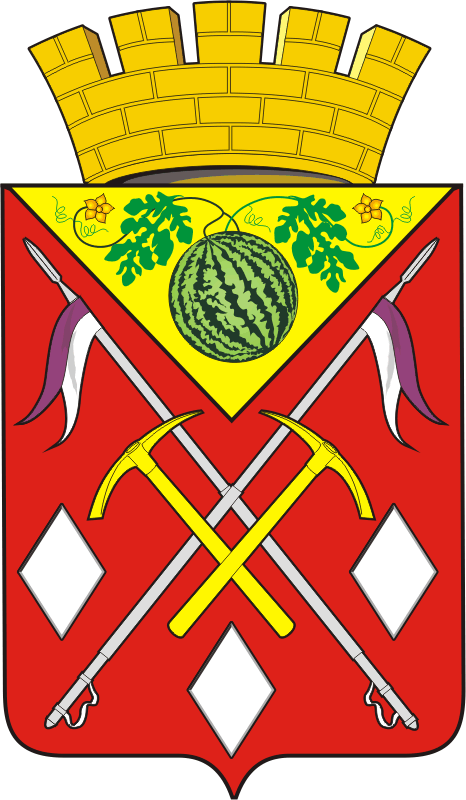 АДМИНИСТРАЦИЯМУНИЦИПАЛЬНОГО ОБРАЗОВАНИЯСОЛЬ-ИЛЕЦКИЙ ГОРОДСКОЙ ОКРУГОРЕНБУРГСКОЙ ОБЛАСТИПОСТАНОВЛЕНИЕ               16.09.2020  № 2956-пАДМИНИСТРАЦИЯМУНИЦИПАЛЬНОГО ОБРАЗОВАНИЯСОЛЬ-ИЛЕЦКИЙ ГОРОДСКОЙ ОКРУГОРЕНБУРГСКОЙ ОБЛАСТИПОСТАНОВЛЕНИЕ               16.09.2020  № 2956-пОб отмене постановления администрации муниципального образования Соль-Илецкий городской округ от 10.09.2020 № 2841-п « О проведении публичных слушаний по предоставлению разрешения на условно разрешенный вид использования земельного участка расположенного по адресу: Оренбургская область, Соль-Илецкий городской округ, г.Соль-Илецк, ул.Космическая, д.18/1» Об отмене постановления администрации муниципального образования Соль-Илецкий городской округ от 10.09.2020 № 2841-п « О проведении публичных слушаний по предоставлению разрешения на условно разрешенный вид использования земельного участка расположенного по адресу: Оренбургская область, Соль-Илецкий городской округ, г.Соль-Илецк, ул.Космическая, д.18/1» 